T.C. 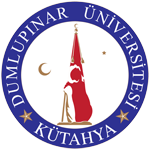 KÜTAHYA DUMLUPINAR ÜNİVERSİTESİ		ÇAVDARHİSAR MESLEK YÜKSEKOKULU MÜDÜRLÜĞÜStaj Başvuru FormuİLGİLİ MAKAMAElinde öğrenci belgesi olduğu halde kurumunuza/işletmenize staj başvurusu yapan öğrencimiz, 30 işgünü staj yapmak zorundadır. 5510 sayılı Kanunu’nun 87. maddesi uyarınca stajyer sigorta primi okulumuz tarafından ödenecektir. Staj yapılacak iş yeri tarafından doldurulan formun öğrenci tarafından okula teslim edilmesiyle birlikte staj tarihlerini kapsayan “İşe Giriş Bildirgesi” okulumuz tarafından yapılacaktır. Öğrencimizin kurumunuzda/işletmenizde gerçekleştirmek istediği staj talebinin değerlendirilerek uygun bulunup bulunmadığının bildirilmesini rica eder, göstereceğiniz ilgiye teşekkür ederiz.STAJ YAPILACAK KURUMUN / İŞLETMENİN BİLGİLERİ (Yetkili tarafından doldurulur ve onaylanır.)(İş yeri onayından sonra öğrencinin eğitim gördüğü MYO program sorumlusu onaylar.)AÇIKLAMALAR1-Geçerli bir mazereti dolayısıyla stajına ara verecek öğrenciler bu durumu 3 iş günü içerisinde okulumuza bildirmek zorundadırlar. Aksi takdirde kamu zararına neden olacakları için haklarında disiplin soruşturması açılacaktır.2-Bu form ilgili öğrenci tarafından onaylatılarak staj başlama tarihinden en az 10 gün öncesinde öğrenci işlerine teslim edilir.3-Formdaki tüm bilgilerin eksiksiz ve okunaklı olarak doldurulması gerekmektedir. Boş alan bırakmayınız. Herhangi bir yerinde eksiklik olan ya da okunaklı doldurulmayan formlarla yapılan başvurular kabul edilmez ve staj geçersiz sayılır.4- Staj yapacak öğrenciler; 6331 sayılı iş Sağlığı ve Güvenliği Kanunu gereği staja başlamadan önce, “İş Sağlığı ve Güvenliği Eğitimi”ni almak zorundadır. İSG Eğitimi belgesinin fotokopisi bu forma eklenmesi gerekmektedir. İş Sağlığı ve Güvenliği Eğitimi almayan öğrencilere staj yaptırılamaz.İLETİŞİM: Çavdarhisar Meslek Yüksekokulu Çavdarhisar/KÜTAHYA        Tel No:	 Faks: cavdarhisarmyo@dpu.edu.trT.C. Kimlik NoÖğrenci NoAdı SoyadıProgramıCep TelefonuTarih…… / …… / 20……Staj Baş. TarihiStaj Bitiş TarihiYapılan staj için öğrenciye ücret ödenecek mi?Yapılan staj için öğrenciye ücret ödenecek mi?EVETEVETHAYIRİşletmenin/KurumunAdı / UnvanıAdresiTelefon No Faks NoFaks NoKurumun / İşletmenin Faaliyet Alanı5510 Sayılı Kanun’un 87. Md. Gereği öğrencilerin İş kazası ve meslek hastalıkları sigorta primleri SGK’ya Müdürlüğümüzce ödeneceği için, öğrencilerin staja başlama ve staj bitiş tarihleri çok önemlidir ve tarihlere uyulması zorunludur. Süresi içinde staja başlamayan veya staj süresinde durumlarında değişiklik olan öğrencilerin ivedilikle Meslek Yüksekokulumuza bildirilmesini rica ederiz.5510 Sayılı Kanun’un 87. Md. Gereği öğrencilerin İş kazası ve meslek hastalıkları sigorta primleri SGK’ya Müdürlüğümüzce ödeneceği için, öğrencilerin staja başlama ve staj bitiş tarihleri çok önemlidir ve tarihlere uyulması zorunludur. Süresi içinde staja başlamayan veya staj süresinde durumlarında değişiklik olan öğrencilerin ivedilikle Meslek Yüksekokulumuza bildirilmesini rica ederiz.5510 Sayılı Kanun’un 87. Md. Gereği öğrencilerin İş kazası ve meslek hastalıkları sigorta primleri SGK’ya Müdürlüğümüzce ödeneceği için, öğrencilerin staja başlama ve staj bitiş tarihleri çok önemlidir ve tarihlere uyulması zorunludur. Süresi içinde staja başlamayan veya staj süresinde durumlarında değişiklik olan öğrencilerin ivedilikle Meslek Yüksekokulumuza bildirilmesini rica ederiz.5510 Sayılı Kanun’un 87. Md. Gereği öğrencilerin İş kazası ve meslek hastalıkları sigorta primleri SGK’ya Müdürlüğümüzce ödeneceği için, öğrencilerin staja başlama ve staj bitiş tarihleri çok önemlidir ve tarihlere uyulması zorunludur. Süresi içinde staja başlamayan veya staj süresinde durumlarında değişiklik olan öğrencilerin ivedilikle Meslek Yüksekokulumuza bildirilmesini rica ederiz.5510 Sayılı Kanun’un 87. Md. Gereği öğrencilerin İş kazası ve meslek hastalıkları sigorta primleri SGK’ya Müdürlüğümüzce ödeneceği için, öğrencilerin staja başlama ve staj bitiş tarihleri çok önemlidir ve tarihlere uyulması zorunludur. Süresi içinde staja başlamayan veya staj süresinde durumlarında değişiklik olan öğrencilerin ivedilikle Meslek Yüksekokulumuza bildirilmesini rica ederiz.IBAN NumarasıTRTR5510 Sayılı Kanun’un 87. Md. Gereği öğrencilerin İş kazası ve meslek hastalıkları sigorta primleri SGK’ya Müdürlüğümüzce ödeneceği için, öğrencilerin staja başlama ve staj bitiş tarihleri çok önemlidir ve tarihlere uyulması zorunludur. Süresi içinde staja başlamayan veya staj süresinde durumlarında değişiklik olan öğrencilerin ivedilikle Meslek Yüksekokulumuza bildirilmesini rica ederiz.5510 Sayılı Kanun’un 87. Md. Gereği öğrencilerin İş kazası ve meslek hastalıkları sigorta primleri SGK’ya Müdürlüğümüzce ödeneceği için, öğrencilerin staja başlama ve staj bitiş tarihleri çok önemlidir ve tarihlere uyulması zorunludur. Süresi içinde staja başlamayan veya staj süresinde durumlarında değişiklik olan öğrencilerin ivedilikle Meslek Yüksekokulumuza bildirilmesini rica ederiz.5510 Sayılı Kanun’un 87. Md. Gereği öğrencilerin İş kazası ve meslek hastalıkları sigorta primleri SGK’ya Müdürlüğümüzce ödeneceği için, öğrencilerin staja başlama ve staj bitiş tarihleri çok önemlidir ve tarihlere uyulması zorunludur. Süresi içinde staja başlamayan veya staj süresinde durumlarında değişiklik olan öğrencilerin ivedilikle Meslek Yüksekokulumuza bildirilmesini rica ederiz.5510 Sayılı Kanun’un 87. Md. Gereği öğrencilerin İş kazası ve meslek hastalıkları sigorta primleri SGK’ya Müdürlüğümüzce ödeneceği için, öğrencilerin staja başlama ve staj bitiş tarihleri çok önemlidir ve tarihlere uyulması zorunludur. Süresi içinde staja başlamayan veya staj süresinde durumlarında değişiklik olan öğrencilerin ivedilikle Meslek Yüksekokulumuza bildirilmesini rica ederiz.5510 Sayılı Kanun’un 87. Md. Gereği öğrencilerin İş kazası ve meslek hastalıkları sigorta primleri SGK’ya Müdürlüğümüzce ödeneceği için, öğrencilerin staja başlama ve staj bitiş tarihleri çok önemlidir ve tarihlere uyulması zorunludur. Süresi içinde staja başlamayan veya staj süresinde durumlarında değişiklik olan öğrencilerin ivedilikle Meslek Yüksekokulumuza bildirilmesini rica ederiz.Vergi Numarası5510 Sayılı Kanun’un 87. Md. Gereği öğrencilerin İş kazası ve meslek hastalıkları sigorta primleri SGK’ya Müdürlüğümüzce ödeneceği için, öğrencilerin staja başlama ve staj bitiş tarihleri çok önemlidir ve tarihlere uyulması zorunludur. Süresi içinde staja başlamayan veya staj süresinde durumlarında değişiklik olan öğrencilerin ivedilikle Meslek Yüksekokulumuza bildirilmesini rica ederiz.5510 Sayılı Kanun’un 87. Md. Gereği öğrencilerin İş kazası ve meslek hastalıkları sigorta primleri SGK’ya Müdürlüğümüzce ödeneceği için, öğrencilerin staja başlama ve staj bitiş tarihleri çok önemlidir ve tarihlere uyulması zorunludur. Süresi içinde staja başlamayan veya staj süresinde durumlarında değişiklik olan öğrencilerin ivedilikle Meslek Yüksekokulumuza bildirilmesini rica ederiz.5510 Sayılı Kanun’un 87. Md. Gereği öğrencilerin İş kazası ve meslek hastalıkları sigorta primleri SGK’ya Müdürlüğümüzce ödeneceği için, öğrencilerin staja başlama ve staj bitiş tarihleri çok önemlidir ve tarihlere uyulması zorunludur. Süresi içinde staja başlamayan veya staj süresinde durumlarında değişiklik olan öğrencilerin ivedilikle Meslek Yüksekokulumuza bildirilmesini rica ederiz.5510 Sayılı Kanun’un 87. Md. Gereği öğrencilerin İş kazası ve meslek hastalıkları sigorta primleri SGK’ya Müdürlüğümüzce ödeneceği için, öğrencilerin staja başlama ve staj bitiş tarihleri çok önemlidir ve tarihlere uyulması zorunludur. Süresi içinde staja başlamayan veya staj süresinde durumlarında değişiklik olan öğrencilerin ivedilikle Meslek Yüksekokulumuza bildirilmesini rica ederiz.5510 Sayılı Kanun’un 87. Md. Gereği öğrencilerin İş kazası ve meslek hastalıkları sigorta primleri SGK’ya Müdürlüğümüzce ödeneceği için, öğrencilerin staja başlama ve staj bitiş tarihleri çok önemlidir ve tarihlere uyulması zorunludur. Süresi içinde staja başlamayan veya staj süresinde durumlarında değişiklik olan öğrencilerin ivedilikle Meslek Yüksekokulumuza bildirilmesini rica ederiz.ÇSGB İş Kolu Kodu5510 Sayılı Kanun’un 87. Md. Gereği öğrencilerin İş kazası ve meslek hastalıkları sigorta primleri SGK’ya Müdürlüğümüzce ödeneceği için, öğrencilerin staja başlama ve staj bitiş tarihleri çok önemlidir ve tarihlere uyulması zorunludur. Süresi içinde staja başlamayan veya staj süresinde durumlarında değişiklik olan öğrencilerin ivedilikle Meslek Yüksekokulumuza bildirilmesini rica ederiz.5510 Sayılı Kanun’un 87. Md. Gereği öğrencilerin İş kazası ve meslek hastalıkları sigorta primleri SGK’ya Müdürlüğümüzce ödeneceği için, öğrencilerin staja başlama ve staj bitiş tarihleri çok önemlidir ve tarihlere uyulması zorunludur. Süresi içinde staja başlamayan veya staj süresinde durumlarında değişiklik olan öğrencilerin ivedilikle Meslek Yüksekokulumuza bildirilmesini rica ederiz.5510 Sayılı Kanun’un 87. Md. Gereği öğrencilerin İş kazası ve meslek hastalıkları sigorta primleri SGK’ya Müdürlüğümüzce ödeneceği için, öğrencilerin staja başlama ve staj bitiş tarihleri çok önemlidir ve tarihlere uyulması zorunludur. Süresi içinde staja başlamayan veya staj süresinde durumlarında değişiklik olan öğrencilerin ivedilikle Meslek Yüksekokulumuza bildirilmesini rica ederiz.5510 Sayılı Kanun’un 87. Md. Gereği öğrencilerin İş kazası ve meslek hastalıkları sigorta primleri SGK’ya Müdürlüğümüzce ödeneceği için, öğrencilerin staja başlama ve staj bitiş tarihleri çok önemlidir ve tarihlere uyulması zorunludur. Süresi içinde staja başlamayan veya staj süresinde durumlarında değişiklik olan öğrencilerin ivedilikle Meslek Yüksekokulumuza bildirilmesini rica ederiz.5510 Sayılı Kanun’un 87. Md. Gereği öğrencilerin İş kazası ve meslek hastalıkları sigorta primleri SGK’ya Müdürlüğümüzce ödeneceği için, öğrencilerin staja başlama ve staj bitiş tarihleri çok önemlidir ve tarihlere uyulması zorunludur. Süresi içinde staja başlamayan veya staj süresinde durumlarında değişiklik olan öğrencilerin ivedilikle Meslek Yüksekokulumuza bildirilmesini rica ederiz.Staj yapılacak kurum / işletme yetkilisininStaj yapılacak kurum / işletme yetkilisininStaj yapılacak kurum / işletme yetkilisininOnay TarihiOnay Tarihi….. / ….. / 20…..….. / ….. / 20…..….. / ….. / 20…..Adı SoyadıYukarıda kişisel bilgileri yer alan öğrencinizin kurumumuzda/işletmemizde staj yapması uygundur.KAŞE-İMZAYukarıda kişisel bilgileri yer alan öğrencinizin kurumumuzda/işletmemizde staj yapması uygundur.KAŞE-İMZAYukarıda kişisel bilgileri yer alan öğrencinizin kurumumuzda/işletmemizde staj yapması uygundur.KAŞE-İMZAYukarıda kişisel bilgileri yer alan öğrencinizin kurumumuzda/işletmemizde staj yapması uygundur.KAŞE-İMZAYukarıda kişisel bilgileri yer alan öğrencinizin kurumumuzda/işletmemizde staj yapması uygundur.KAŞE-İMZAGörevi ve UnvanıYukarıda kişisel bilgileri yer alan öğrencinizin kurumumuzda/işletmemizde staj yapması uygundur.KAŞE-İMZAYukarıda kişisel bilgileri yer alan öğrencinizin kurumumuzda/işletmemizde staj yapması uygundur.KAŞE-İMZAYukarıda kişisel bilgileri yer alan öğrencinizin kurumumuzda/işletmemizde staj yapması uygundur.KAŞE-İMZAYukarıda kişisel bilgileri yer alan öğrencinizin kurumumuzda/işletmemizde staj yapması uygundur.KAŞE-İMZAYukarıda kişisel bilgileri yer alan öğrencinizin kurumumuzda/işletmemizde staj yapması uygundur.KAŞE-İMZAÖĞRENCİNİN İMZASIMYO ONAYIMYO ONAYI     Belge üzerindeki bilgilerin doğru ve eksiksiz olduğunu kabul eder, staja başlamam için gerekli işlemlerin başlatılmasını arz ederim.     Belge üzerindeki bilgilerin doğru ve eksiksiz olduğunu kabul eder, staja başlamam için gerekli işlemlerin başlatılmasını arz ederim.Öğrencinin evrakı gerektiği şekilde, tüm bilgilerini eksiksiz doldurduğunu onaylarım.Program SorumlusununAdı Soyadı:Ünvanı:İmzası:                                                                                Tarih : ….. / ….. / 20…..Öğrencinin evrakı gerektiği şekilde, tüm bilgilerini eksiksiz doldurduğunu onaylarım.Program SorumlusununAdı Soyadı:Ünvanı:İmzası:                                                                                Tarih : ….. / ….. / 20…..Öğrencinin evrakı gerektiği şekilde, tüm bilgilerini eksiksiz doldurduğunu onaylarım.Program SorumlusununAdı Soyadı:Ünvanı:İmzası:                                                                                Tarih : ….. / ….. / 20…..İmzaTarih : ….. / ….. / 20…..İmzaTarih : ….. / ….. / 20…..Öğrencinin evrakı gerektiği şekilde, tüm bilgilerini eksiksiz doldurduğunu onaylarım.Program SorumlusununAdı Soyadı:Ünvanı:İmzası:                                                                                Tarih : ….. / ….. / 20…..